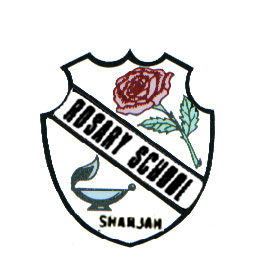 	Our Vision: Innovative education for a knowledge, pioneering, and global society.                                                     Department of English 2018-2019Worksheet-Unit-4 Name …………………………               Grade: 5             Sec:…......             Date:/…/….I. Choose appropriate words from the word pool and fill the statements below1. I was directed by the _________________ how to walk while delivering my dialogue on the stage.2. The __________________ is in charge of the things we need on the stage like tables, chairs and plates. 3. The person in charge to create day and night on the stage and making the thunder sound is the ______________________.4. He tells whose turn to act in a play. He is in charge of the backstage too. He is _____________.5. I want to be a ___________________. I want to design for the costume of the actors and decide which one suits them.II. The underlined word in the statement is an error. Circle the correct letter to correct the errors.1. A light that shines directly to the actors on stage is cue. 	A. cast 		B. spot 			C. script 		D. backstage2. Family Bears and Goldilocks are the main script in The Porridge Pincher.A. cast 		B. spot 			C. script 		D. backstage3. The written text of the play is the spot. It’s the guide of the actors of the play. 		A. cast 		B. spot 			C. script 		D. backstage4. The props is the behind the stage where all the things behind a performance is done.		A. cast 		B. spot 			C. script 		D. backstageIII. Underline the correct word to be used in the given sentences. 1. My mom used refined __________________ (flower/flour) to make some dough.2. I don't want a ________________________ (maid/made) to clean the house for me.3. Many of the children were wearing _______________ (knew/new) shoes for school.4. The butcher chopped up the _________________________ (meet/meat) for his client.5. The man and his _______________ (son/sun) went to the lake to go fishing.IV.The following speeches. Write IND if it’s indirect speech and DS if its direct speech. __________1. “I want to go home.” pleaded Mr Staiger.__________2. Ishaaq complained that he wanted to go home.__________ 3. “I know the answer.” Mustafa whispered to Hasnain.__________4. Alisha said that Aman was a good cricketer.__________5. “This work is easy!” exclaimed Indi.__________6. Samantha whispered to Shara that she loved the work.__________7. Mr Swollam announced that he was retiring.__________8. “It’s playtime.” announced Ms Foley.V. Construct an INDIRECT SPEECH out of the DIRECT SPEECH below. 1. She whispered, “I hate you.”	______________________________________________________________2. He said, “I work in a bank.”______________________________________________________________3. My mum said, “I don’t like cardamom bread.”	______________________________________________________________4.My teacher said, “I won’t see you tomorrow.”	______________________________________________________________5. Basam said, “I visited my parents at the weekend.”	______________________________________________________________VI. Formulate a direct speech out of the play script below. Remember to put the correct punctuations and capitalization of each direct speech:Ex: Cinderella exclaimed, “Wow! It’s so beautiful.”1. __________________________________________________________________________________________________________________________________________________________________________2. __________________________________________________________________________________________________________________________________________________________________________3. __________________________________________________________________________________________________________________________________________________________________________4. __________________________________________________________________________________________________________________________________________________________________________5. __________________________________________________________________________________________________________________________________________________________________________